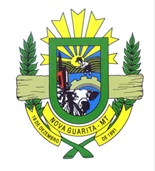 ESTADO DE MATO GROSSOCÂMARA MUNICIPAL DE VEREADORESNOVA GUARITA – MTGabinete do Presidente9ª SESSÃO ORDINÁRIADia 03 de junho de 2019—19h00min ——PEQUENO EXPEDIENTE—	1. ATA Nº.08/2019 DA SESSÃO ORDINÁRIA  E N°.03/2019 DA SESSÃO EXTRAORDINÁRIA.Assunto: Ata da Sessão Ordinária realizada no dia 20-05-2019 e da Sessão Extraordinária realizada dia 22/05/2019.— ORDEM DO DIA —	2. PROJETO DE LEI COMPLEMANTAR Nº. 054/2019.Assunto: Alteração dos dispositivos da lei complementar Municipal nº 047/2018 - PCCV dos profissionais de educação do município de Nova Guarita e dá outras providências.Autoria: PREFEITURA MUNICIPAL	3. PROJETO DE LEI COMPLEMENTAR  Nº. 055/2019.Assunto: Dispõe sobre as atribuições do Vice-Prefeito do Município de Nova Guarita e dá outras providências.Autoria: PREFEITURA MUNICIPAL	4. PROJETO DE LEI DO EXECUTIVO Nº. 732/2019.Assunto:  Dispõe sobre a alteração de dispositivo da Lei Municipal n° 023/1995 - Estatuto dos Servidores Municipais de Nova Guarita  e dá outras providências. Autoria: PREFEITURA MUNICIPAL.	5. PROJETO DE LEI DO EXECUTIVO Nº. 733/2019.Assunto: Autorizar o poder executivo a contratar operação de credito com o Banco do Brasil S.A, e dá outras providências.Autoria: PREFEITURA MUNICIPAL	6. PROJETO DE LEI DO EXECUTIVO Nº. 734/2019.Assunto: Autoriza o Poder Executivo Municipal a celebrar a termo de cooperação técnica com a empresa Consignet, sistemas LTDA que visa o controle de margem consignável e gestão de consignações facultativas em folha de pagamento, no âmbito do município de Nova Guarita, e dá outras providências.Autoria: PREFEITURA MUNICIPAL	7. PROJETO DE LEI DO EXECUTIVO Nº. 735/2019.Assunto: Autoriza o Poder Executivo Municipal a abrir créditos adicionais suplementares, bem como remanejar, transferir e transpor recursos, de um projeto a outro, e transferências entre Fontes de Recursos do orçamento programa do município, e dá outras providências.Autoria: PREFEITURA MUNICIPAL	8. MOÇÃO DE PESAR N°.01/2019.Assunto: Manifestação de solidariedade a família Freitas..Autoria: Karine Gruvenald e Marta Tereza Pit.	9. PROJETO DE DECRETO LEGISLATIVO  Nº. 01/2019.Assunto: Concede titulo de cidadão Guaritense ao EXM°. SR. Hermenegildo Luke.Autoria: CÂMARAMUNICIPAL. 	10. INDICAÇÃO N°.23/2019.Assunto:Construção do estacionamento no Parque dos Pioneiros.Autoria: SOLANGE ZARTH E VALCIR JACOB LAZARETTI 	 11. INDICAÇÃO N°.24/2019.Assunto: Implantação de uma Rotatória na entrada da Cidade.Autoria: NEVAIR J.R DE ALMEIDA	12. INDICAÇÃO N°.25/2019.Assunto: Pavimentação da MT 410 e MT 208.Autoria: NEVAIR J.R DE ALMEIDA	13-USO DA TRIBUNA Assunto: pronunciar  sobre a situação da Educação na esfera estadual.Autoria: Ines Zita Lorenzetti  	14-USO DA TRIBUNA Assunto: pronunciar sobre o projeto de alteração das funções do vice-prefeito.Autoria: João Ferreira de LimaKARINE GRUNEVALDPresidenteNova Guarita - MT, em 20 de maio  de  2019.Avenida dos Migrantes, S/nº – Centro – CEP 78508-000 – Nova Guarita - MT – Fone: (66) 3574-1166.Email: camara.ngta@hotmail.com -  legislativo.camara@outlook.comsite: www.novaguarita.mt.leg.br